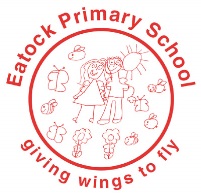 We are looking for an outstanding and dedicated upper Key Stage 2 class teacher to join the KS2 team in our ‘Outstanding’ school. NQT’s are also welcome to apply.We require a teacher who:Has a passion for providing high quality teaching for our pupils in Key Stage 2.Has high expectations for achievement and behaviour. Is able to provide creative learning opportunities for our pupils.Is able to work effectively as a member of a highly achieving KS2 team.We can offer:A highly supportive Leadership team and personal mentor.A friendly, child centred and motivated staff team.Pupil behaviour which is ‘Outstanding ’ ( Ofsted June 2016 ).Excellent CPD opportunitiesOur most recent Ofsted report ( June 2016 ) stated:“The professional development of staff is outstanding. They grow into highly skilled practitioners and go on to be experts in teaching, learning and leadership”.“Relationships between staff are very strong. Teachers are unanimous in the pride they feel working at Eatock. They feel very well supported and consider that the school is extremely well led and managed”.“The teaching at Eatock is characterised by friendly, warm relationships between staff and pupils and extremely well-organised lessons”.You are invited to visit the school on Tuesday 13th March at 1.30pm and Thursday 15th March at 9.30am.Closing date for applications: Friday 23rd March 12pmShortlisting: Monday 26th March Interviews: Monday 23rd AprilIf you are short listed a lesson observation will take place in your current school / placement during week commencing Monday 16th April.Application Forms, Job Description and Person Specification are available on the Greater Jobs website.Completed application forms to be returned FAO Mrs Ann Flannery, Headteacher at Eatock Primary School. Telephone: 01942 634672        Website: http://www.eatock.bolton.sch.ukE-mail address: office@eatock.bolton.sch.uk